Western Australia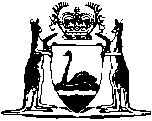 Distress for Rent Abolition Act 1936Western AustraliaDistress for Rent Abolition Act 1936Contents1.	Short title	12.	Abolition of distress for rent due	13.	Any distress for rent which is pending not to be proceeded with	14.	Restriction of remedies of mortgagee or annuitant against tenant	15.	Saving of right to recover by action	2Notes	Compilation table	3Western AustraliaDistress for Rent Abolition Act 1936 An Act to abolish distress for rent and for other relative purposes. 1.	Short title 		This Act may be cited as the Distress for Rent Abolition Act 1936 1.2.	Abolition of distress for rent due 		After the commencement of this Act no distress for rent shall be levied or made.3.	Any distress for rent which is pending not to be proceeded with 		Where prior to the date of the commencement of this Act any person has levied or made any distress for rent and the goods and chattels distrained have not been sold, the distress shall not be proceeded with, and shall be deemed to be withdrawn without prejudice to the right of the person making the distress to recover the amount distrained for and the costs of making the distress from the person liable for the rent as a debt in any court of competent jurisdiction.4.	Restriction of remedies of mortgagee or annuitant against tenant 		In lieu of the power of distress for rent contained in section 112 of the Transfer of Land Act 1893, as against the tenant or occupier for arrears of any interest or annuity therein referred to, the person to whom the interest or annuity is due may, subject to the proviso in the said section as to liability, recover the same in any court of competent jurisdiction as a debt from the occupier or tenant of the land mentioned in the mortgage or charge.5.	Saving of right to recover by action 		Nothing in this Act shall prejudice or affect the right of a person to whom rent is due to recover the same as a debt from the person liable to pay the same in any court of competent jurisdiction.[6.		Deleted: No. 59 of 2004 s. 141.]Notes1	This is a compilation of the Distress for Rent Abolition Act 1936 and includes the amendments made by the other written laws referred to in the following table.  The table also contains information about any reprint.Compilation tableShort titleNumber and yearAssentCommencementDistress for Rent Abolition Act 193638 of 193611 Dec 193611 Dec 1936Distress for Rent Abolition Act Amendment Act 194114 of 19417 Nov 19417 Nov 1941Residential Tenancies Act 1987 s. 89128 of 198721 Jan 19881 Oct 1989 (see s. 2 and Gazette 18 Aug 1989 p. 2748)Reprint 1: The Distress for Rent Abolition Act 1936 as at 4 July 2003
(includes amendments listed above)Reprint 1: The Distress for Rent Abolition Act 1936 as at 4 July 2003
(includes amendments listed above)Reprint 1: The Distress for Rent Abolition Act 1936 as at 4 July 2003
(includes amendments listed above)Reprint 1: The Distress for Rent Abolition Act 1936 as at 4 July 2003
(includes amendments listed above)Courts Legislation Amendment and Repeal Act 2004 s. 14159 of 200423 Nov 20041 May 2005 (see s. 2 and Gazette 31 Dec 2004 p. 7128)